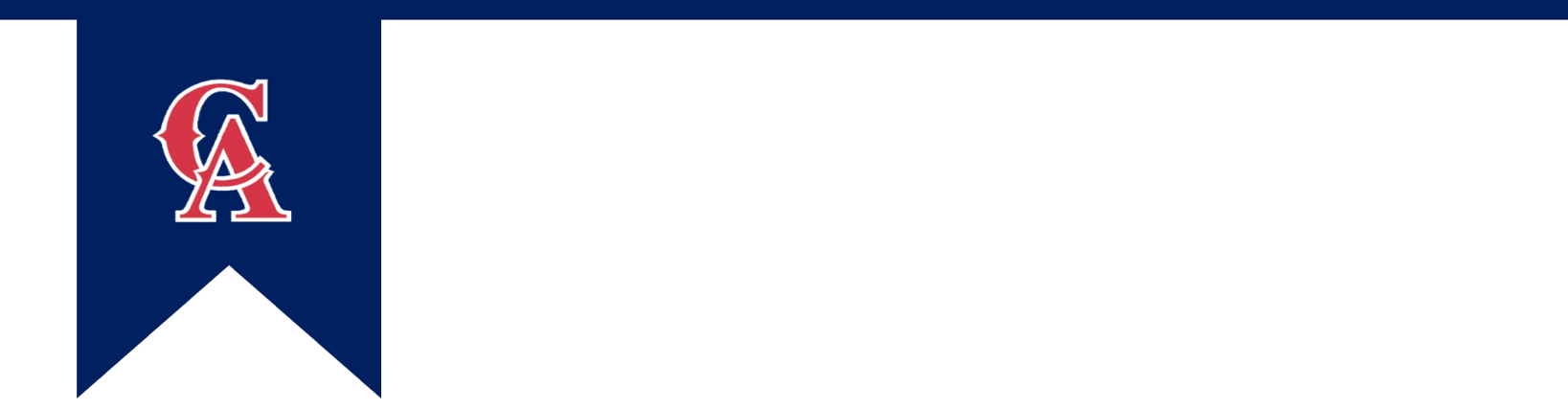 Learning at CASDThe Carbondale Area Health and Safety Plan was Board approved on August 5, 2020.Phase 1: From September 8, 2020, to October 6, 2020, all students will engage in distance learning. On September 22, 2020, a recommendation will be made to either remain in Phase 1 or transition to Phase 2. 
Phase 2: A segment of the student population will return to the building for in-person instruction with priority given to high needs special education students.  
Phase 3: Total reopening as outlined in accordance with state, federal, and health agencies. Guiding Principles Deliver full distance learning instruction starting September 8, 2020.Arrange in-person instruction in a hybrid model during Phase 2.Offer a fully online option for PK-12 students during Phase 2 and 3. Prepare to shift between phases of delivery models at any time during COVID-19. Create procedures for use of facilities, transportation, child nutrition, and student activities. Follow guidance by from the Governor of Pennsylvania, Pennsylvania Department of Health, Centers for Disease Control and Prevention, Pennsylvania Department of Education, World Health Organization, and a variety of other local, state and national resources. Provide access to quality educational materials that align to State standards and the supports and         equipment needed to successfully access those materials. Maintain a personal connection that supports necessary, rigorous academic work in a manner that is         respectful of students’ contexts (their mindset, feelings, responsibilities, home considerations, etc.) Acknowledge the whole child – their mental health, nutritional needs, and safety needs. Support and encouragement teachers to ensure their success and resilience. Collaborative work amongst teachers within their department or grade level team. Educator Commitments We will complete all required tasks, providing instruction utilizing Microsoft Office Teams allowing for work to continue in both the face-to-face and virtual setting, checking on students’ emotional wellbeing, and offering feedback on student learning. By implementing this plan, we will:Provide clear expectations and explanations for all forms of in-class and virtual work. Create and share a syllabus or learning plan with students and families. Be available to students and families via phone, email, or Microsoft Office Teams. Collaborate with colleagues (Teachers, Counselors, Social Workers, Psychologists, Librarians, etc.) to address needs that arise along the way. Communicate with principals, students, and parents in a timely manner. Provide a range or meaningful learning opportunities and resources that engage and meet the needs of all learners.   Connect families with educational resources that support English Language Learners (including necessary language supports) and students with IEPs/504s. Value the time we have with our students and make sure we are using that time to the best of our abilities.What Will Instruction Look Like? Learning and Instruction During Distance Learning Days Classes will meet Monday through Friday on a 6-day rotating cycle. In order to limit student over-exposure to screen time, teacher instructional planning will adhere to the “Gradual Release of Responsibility” instructional model (I Do, We Do, You Do). During the synchronous screen time, the “I Do, We Do” component will be completed. The “YOU Do” component will be completed independently by students. Teachers will provide clear directions and materials for students to complete the “You Do” component independently. All Special Education, Gifted Services, and English Learners Services will be provided under Distance Learning. 